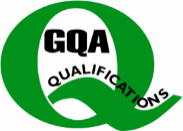 CSCS Card application form - Individual (GQA 263– Version 8)Personal Details   (All must be completed) Please note a high-quality colour electronic passport style ID photograph must be provided. Send the card to: Above address   □              Different address (below) □If applying for a Supervisor card, please see section 5a on page 2.If applying for a Curtain Wall Installer card see section 5b on page 2Type of card required (see page 2 for an overview)Temporary □ Trainee □ New (1st Card only) □   Renewal (expiring / expired cards) □   Go to section 33. Qualification Details - copy of qualification certificate must be included. If you are currently registered on and working towards a qualification please provide details below and proof of registration from your Training Provider/College or Awarding Body see section 6 on page 2. 4 Current CSCS card details-as above please include a copy of the qualification certificate used as part of the application for your original card (unless you hold a card issued on Industry Accreditation) Please include a copy of the front and reverse of the current card if applicable I confirm that I meet current CSCS Health and Safety requirements □ Evidence of CITB HS&E test or a GQA centre authorised health and safety assessment test must be included with all applications. This must have been completed within the last 2 years. __We will also require proof of identity and paymentI confirm that, to the best of my knowledge the information I am providing is true, correct, and accurate. I agree that GQA Qualifications can contact the relevant parties to confirm validity of information provided and further agree that GQA can disclose this information for the purposes of qualification and compliance solutions. 5. Additional notes Types of card: All card requests require proof of H&S test pass achieved in the last 2 years.Temporary, aimed at those with some industry experience, valid for 12 monthsTrainee, aimed at Apprentices or new entrants to the industry, valid for 24 monthsBoth of the above require written proof of registration from the Training Provider/Awarding BodyNew-only available to those holding a relevant qualification, valid for 5 yearsCopy of your qualification certificate must be providedRenewal, only available to current card holders, can be applied for 6 months either side of current card expiry, valid for 5 years from date of earlier card expiry date5a Supervisor cardIf applying for a Supervisor card you must indicate the trade, you will be supervising and have evidence of achievement in that role and context5b Curtain Wall Installer cardAs a result of industry requirements the process to request a CSCS card for those installing Curtain wall systems has changed.To request a Temporary or Trainee card the application must include:1.	Proof of registration on a Curtain Wall qualification or Formal Apprenticeship Standard2.	Valid H&S test result achieved within the last 2 years of the application For all applications made from 1st May 2021, for a full CSCS Curtain Wall Installer card, (either a renewal or a first-time request) the application has to include evidence of:1.	Qualification achievement 2.	Valid H&S test result3.	Proof of successful completion of the CAB 1 Day Curtain Walling Knowledge Course 4.	Proof of successful completion of a System House Curtain Walling Course 5.	If the applicant has not yet completed either or both of the courses in points 3 and 4, the CSCS Card issued will be a Temporary Card, valid for 12 months to allow the cardholder to access site while awaiting completion of the relevant courses. Full details of the process and the reasons behind the change can be found in the link belowhttps://c-a-b.org.uk/cab-curtain-walling-installers-cscs-card/Qualification details If you are registered on but have not yet completed your qualification, please provide written proof from the Training Centre you are working with. CSCS Card TitleThe card title will reflect the level of qualification achieved-see belowGeneral Construction Site Labourer = Green (Level 1 Construction H&S qualification)Skilled Worker = Blue (Generally Level 2 qualification)Advanced Craft/Advanced Craft Supervisor = Gold (Generally Level 3 qualification)Temporary/Trainee/Apprentice = RedManager = Black (Generally Level 4 qualification or higher)CAB Skilled Worker = Blue (Only applicable to Curtain Wall Installers with Level 2 qualification)CAB Advanced Craft/Advanced Craft Supervisor= Gold (Only applicable to Curtain Wall Installers with Level 3 qualification)Please note that occupation titles relating to your NVQ Qualification will show on the QR Page when the CSCS Card is scanned with a QR Reader.Qualification, H&S evidence and current CSCS cards We reserve the right to confirm the validity of your qualification registration/achievement, H&S pass and current CSCS card (where applicable) with the relevant issuing body, also reserving the right to pass on any charges made during the validity process.Before returning your application form, please ensure you have:Please email CSCS@gqaqualifications.com if you require any help with completing this form.Application FormName:Date of Birth:Address:Tel No:Address:National Insurance number Post code:Email:CSCS Card title (See section 7) Awarding Body  GQA □ C Skills Awards □     City and Guilds  □ Other-please stateGQA □ C Skills Awards □     City and Guilds  □ Other-please stateGQA □ C Skills Awards □     City and Guilds  □ Other-please stateQualification Title and level :Registration  No:Registration Date:Card number Expiry date Proof of IdentityPlease provide two forms of ID in your name, One MUST be photo ID & one MUST be proof of address (copies are acceptable):-Driving Licence	□ Bank Statement      □Passport		□ EEA member state card  □Utility Bill		□ National Identity card □PaymentThe card cost is £30Bank Transfer (BACS)*Please make reference to your name.Our Payment DetailsGQA Qualifications LtdBarclays / Sort Code: 207689 / Account No: 10188786Your signature Date PLEASE NOTE INCOMPLETE FORMS OR INSUFFICIENT EVIDENCE WILL RESULT IN THE FORM BEING REJECTED AND RETURNED. IF THE APPLICATION IS NOT FULLY AND CORRECTLY COMPLETED WITHIN 60 DAYS THE APPLICATION WILL BE DEEMED CLOSED AND NO MONIES RETURNEDEvidence requiredTick when included For GQA use only 1Completed fully personal details including address for card delivery2Included a full colour passport style (head and shoulders, plain background, no hat or sunglasses) ID photo, preferably electronic 3Included the correct occupation based on your qualification 4Requested correct card (temporary, trainee, full) based on qualification5Included evidence of your qualification achievement or registration and copy of the front and back of your current card (where applicable)6Included evidence of your H&S test pass-no older than 2 years7Included 2 forms of proof of ID as listed above8Included payment of £30 by Bank Transfer9CAB 1 Day Curtain Walling Knowledge Course (Only applicable to Curtain Wall Installers)10System House Curtain Walling Course (Only applicable to Curtain Wall Installers)11Return the form and all supporting evidence by email to CSCS@gqaqualifications.com  or  by post to GQA Qualifications Ltd, Unit 1 12 O’clock Court, Attercliffe Road, Sheffield, S4 7WW